Об утверждении Порядка участия собственника жилого помещения, получившего повреждения в результате чрезвычайной ситуации, в работе межведомственной комиссии по оценке и обследованию помещения в целях признания его жилым помещением, жилого помещения пригодным (непригодным) для проживания граждан, а также многоквартирного дома в целях признания его аварийным и подлежащим сносу или реконструкцииВ соответствии с Жилищным кодексом Российской Федерации, абзацем 5 пункта 7 постановления Правительства Российской Федерации от 28.01.2006 № 47 «Об утверждении положения о признании помещения жилым помещением, жилого помещения непригодным для проживания и многоквартирного дома аварийным и подлежащим сносу или реконструкции, садового дома жилым домом и жилого дома садовым домом», постановлением Администрации муниципального образования Костинский сельсовет Курманаевского района от 09.01.2024 №6-п «Об утверждении Положения о межведомственной комиссии по оценке и обследованию помещения в целях признания его жилым помещением, жилого помещения пригодным (непригодным) для проживания граждан, а также многоквартирного дома в целях признания его аварийным и подлежащим сносу или реконструкции»:1. Утвердить Порядок участия собственника жилого помещения, получившего повреждения в результате чрезвычайной ситуации, в работе межведомственной комиссии по оценке и обследованию помещения в целях признания его жилым помещением, жилого помещения пригодным (непригодным) для проживания граждан, а также многоквартирного дома в целях признания его аварийным и подлежащим сносу или реконструкции согласно приложению.2. Контроль за исполнением настоящего постановления оставляю за собой.3. Постановление вступает в силу после официального опубликования. Глава муниципального образования                                          Ю.А.Солдатов                                          Приложение к постановлению администрациимуниципального образованияКостинский сельсоветот 09.01.2024 №7- пПорядок участия собственника жилого помещения, получившего повреждения в результате чрезвычайной ситуации, в работе межведомственной комиссии по оценке и обследованию помещения в целях признания его жилым помещением, жилого помещения пригодным (непригодным) для проживания граждан, а также многоквартирного дома в целях признания его аварийным и подлежащим сносу или реконструкции (далее – Порядок)1. Собственник жилого помещения, получившего повреждения в результате чрезвычайной ситуации (далее – собственник жилого помещения), привлекается к работе в межведомственной комиссии по оценке и обследованию помещения в целях признания его жилым помещением, жилого помещения пригодным (непригодным) для проживания граждан, а также многоквартирного дома в целях признания его аварийным и подлежащим сносу или реконструкции муниципального образования Костинский сельсовет Курманаевского района (далее – межведомственная комиссия)  с правом совещательного голоса. 2. Указанный Порядок не распространяется на собственника помещения, полномочия которого осуществляют орган исполнительной власти Оренбургской области, орган местного самоуправления, федеральный орган исполнительной власти либо подведомственное ему предприятие (учреждение). 3. Собственник жилого помещения, которое получило повреждения в результате чрезвычайной ситуации и при этом не включено в сводный перечень объектов (жилых помещений), получивших повреждения в результате чрезвычайной ситуации, вправе подать в межведомственную комиссию заявление, подлежащее рассмотрению в порядке, установленном Положением о межведомственной комиссии по оценке и обследованию помещения в целях признания его жилым помещением, жилого помещения пригодным (непригодным) для проживания граждан, а также многоквартирного дома в целях признания его аварийным и подлежащим сносу или реконструкции, утвержденным постановлением Администрации муниципального образования Костинский сельсовет Курманаевского района от 09.01.2024 №6-п. 4. Интересы собственника жилого помещения может представлять представитель, полномочия которого должны подтверждаться доверенностью (далее - представитель собственника). 5. Собственник жилого помещения участвует в заседании межведомственной комиссии при предъявлении документа, удостоверяющего личность, а в случае присутствия представителя собственника, одновременно с документом, удостоверяющим его личность, предъявляется документ, подтверждающий его полномочия. 6. Уведомление собственника жилого помещения о времени и месте заседания межведомственной комиссии направляется по поручению председателя комиссии секретарем межведомственной комиссии одним из следующих способов: - путем направления уведомления заказным письмом; - путем вручения уведомления под роспись; - путем направления в электронной форме, в случае если в заявлении собственник жилого помещения указал адрес электронной почты. При уведомлении собственника жилого помещения могут быть использованы средства телефонной связи, позволяющие сообщить о времени и месте заседания межведомственной комиссии. 7. Уведомление собственнику жилого помещения направляется:- заказным письмом не менее чем за 10 дней до даты заседания межведомственной комиссии;- в электронной форме не позднее 3-х дней до даты заседания межведомственной комиссии. Уведомление вручается собственнику жилого помещения под роспись не позднее 3-х дней до даты заседания межведомственной комиссии. 8. Собственник жилого помещения (представитель собственника), участвуя в работе межведомственной комиссии, имеет право: - участвовать в обсуждении вопроса; - вносить свои предложения; - высказывать возражения, замечания;- заявлять отводы, лицам участвующим в заседании межведомственной комиссии; - делать заявления, ходатайства, в том числе об истребовании документов, вызове представителей органов государственного надзора (контроля), органов местного самоуправления, экспертов, специалистов; - высказываться относительно ходатайств и доводов других лиц, участвующих в заседании межведомственной комиссии; - давать объяснения в устной и письменной форме; - предоставлять документы, фото, видео и иные материалы, как в печатном так и в форме электронных документов, либо на магнитных носителях, касающиеся предмета рассмотрения; - задавать вопросы лицам, участвующим в заседании межведомственной комиссии; - участвовать в обследовании и испытаниях оцениваемого помещения, производимых по его ходатайству либо ходатайству иных лиц; - знакомиться с документами, материалами, рассматриваемыми межведомственной комиссией, делать выписки из них, снимать копии; - знакомиться с протоколом заседания межведомственной комиссии, вносить в него замечания, возражения, дополнения; - получать копию протокола заседания межведомственной комиссии. 9. Собственник жилого помещения (представитель собственника), участвующий в заседании межведомственной комиссии, должен добросовестно пользоваться всеми принадлежащими ему правами. При принятии решения собственник жилого помещения (представитель собственника) не препятствует работе межведомственной комиссии. В случае несогласия с принятым решением собственник жилого помещения (представитель собственника) вправе выразить свое особое мнение в письменной форме и предоставить его в межведомственную комиссию. Особое мнение собственника жилого помещения (представителя собственника) приобщается к заключению, решению и акту обследования межведомственной комиссии. Копия заключения, решения или акта обследования межведомственной комиссии выдается собственнику (представителю собственника) в течение 3-х дней после их подписания. 10. Собственник жилого помещения имеет право обжаловать решение, принятое межведомственной комиссией в судебном порядке. 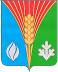 Администрациямуниципального образованияКостинский сельсоветКурманаевского районаОренбургской областиПОСТАНОВЛЕНИЕ09.01.2024 №7-п 